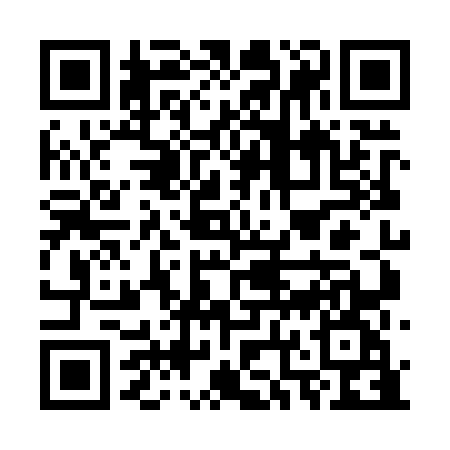 Prayer times for Long Island, Papua New GuineaWed 1 May 2024 - Fri 31 May 2024High Latitude Method: NonePrayer Calculation Method: Muslim World LeagueAsar Calculation Method: ShafiPrayer times provided by https://www.salahtimes.comDateDayFajrSunriseDhuhrAsrMaghribIsha1Wed5:006:1112:093:306:077:142Thu5:006:1112:093:306:067:143Fri5:006:1112:093:306:067:134Sat5:006:1112:093:306:067:135Sun5:006:1112:093:306:067:136Mon5:006:1112:083:306:067:137Tue5:006:1112:083:306:057:138Wed5:006:1112:083:306:057:139Thu4:596:1212:083:306:057:1310Fri4:596:1212:083:316:057:1311Sat4:596:1212:083:316:057:1312Sun4:596:1212:083:316:057:1313Mon4:596:1212:083:316:057:1314Tue4:596:1212:083:316:047:1315Wed4:596:1212:083:316:047:1316Thu4:596:1212:083:316:047:1317Fri4:596:1212:083:316:047:1318Sat4:596:1212:083:316:047:1319Sun4:596:1212:083:316:047:1320Mon4:596:1312:083:316:047:1321Tue5:006:1312:083:316:047:1322Wed5:006:1312:093:316:047:1323Thu5:006:1312:093:316:047:1324Fri5:006:1312:093:316:047:1325Sat5:006:1312:093:316:047:1426Sun5:006:1412:093:326:047:1427Mon5:006:1412:093:326:047:1428Tue5:006:1412:093:326:047:1429Wed5:006:1412:093:326:047:1430Thu5:006:1412:093:326:057:1431Fri5:006:1512:103:326:057:14